ПАСПОРТдорожной безопасности образовательного учреждения(т и п о в о й)МБОУ Егорлыкской СОШ № 7 им. О. Казанского(наименование образовательного учреждения)2016Общие сведения МБОУ Егорлыкской СОШ № 7 им. О. Казанского________________________________________________________________(Наименование ОУ)________________________________________________________________________________________________________________________________Тип ОУ муниципальное бюджетноеЮридический адрес ОУ: _Ростовская область станица Егорлыкская пер. Тургенева,129Фактический адрес ОУ: Ростовская область станица Егорлыкская пер. Тургенева,129Руководители ОУ:Директор (заведующий) ___________Авилова О.В.                  22-6-67	(фамилия, имя, отчество) 	 (телефон)Заместитель директорапо учебной работе           Беспалова Н.В.                                           22-6-67	(фамилия, имя, отчество) 	 (телефон)Заместитель директорапо воспитательной работе  Господинкина Г.Ю.                               22-6-67                                                                                                      (фамилия, имя, отчество)                                                                                    (телефон)Ответственные работники муниципального органа  образования                       _Ведущий специалист ОО          Чеботникова Т.В.  	           (должность)                                                          (фамилия, имя, отчество)                                                                 22-2-59                                                                                                                                                                                              Ответственные отГосавтоинспекции                  Инспектор по пропаганде безопасности дорожного движения                                                                                                                                                           (должность)                                      Безнос А.Н.           (фамилия, имя, отчество)                                                          _________________   ________________	                            (должность)                                        (фамилия, имя, отчество)                                                         ___________________________________                                                                                                                                                                                      (телефон)Ответственные работники за мероприятия по профилактикедетского травматизма       заместитель директора по ВР Господинкина Г.Ю.	           (должность)                                                     (фамилия, имя, отчество)                                                                            22-6-67                                                                                                                                                                        (телефон) Руководителя или ответственный работник дорожно-эксплуатационнойорганизации, осуществляющейсодержание УДС                         Морозов Н.Г.                  ___________                                                                                                                                           (фамилия,  имя, отчество)                                        (телефон)Руководитель или ответственный работник дорожно-эксплуатационнойорганизации, осуществляющейсодержание ТСОДД*                                               ______________                                                                                                                                           (фамилия,  имя, отчество)                                        (телефон)Количество учащихся              - 856Наличие уголка по БДД   -  рекреации 2 этажа                                                                         (если имеется, указать место расположения)Наличие класса по БДД - нет                                                                         (если имеется, указать место расположения)Наличие автогородка (площадки) по БДД -нетНаличие автобуса в ОУ - имеется три автобуса(при наличии автобуса)Владелец автобуса  МБОУ Егорлыкская СОШ № 7 им. О. Казанского                                                                                   (ОУ, муниципальное образование и др.)Время занятий в ОУ:1-ая смена: 8:00 – 13:102-ая смена: 13:50 – 18:50внеклассные занятия: 13:40 – 14:50Телефоны оперативных служб:010203СодержаниеПлан-схемы ОУ.район расположения ОУ, пути движения транспортных средств и детей (учеников, обучающихся);организация дорожного движения в непосредственной близости от образовательного учреждения с размещением соответствующих технических средств, маршруты движения детей и расположение парковочных мест; маршруты движения организованных групп детей от ОУ к стадиону, парку или к спортивно-оздоровительному комплексу; пути движения транспортных средств к местам разгрузки/погрузки и рекомендуемых безопасных путей передвижения детей по территории образовательного учреждения.Информация об обеспечении безопасности перевозок детей специальным транспортным средством (автобусом).общие сведения;маршрут движения автобуса до ОУ; безопасное расположение остановки автобуса ОУ. Маршруты движения организованных групп детей от ОУ к стадиону, парку или к спортивно-оздоровительному комплексу пути движения транспортных средств и детей (учеников) Составление план-схемы района расположения ОУ1. Район расположения образовательного учреждения определяется группой жилых домов, зданий и улично-дорожной сетью с учетом остановок общественного транспорта, центром которого является непосредственно образовательное учреждение;2. Территория, указанная в схеме, включает в себя:- образовательное учреждение;- жилые дома, в которых проживает большая часть детей (учеников) данного образовательного учреждения;- автомобильные дороги и тротуары;3. На схеме обозначено:- расположение жилых домов, зданий и сооружений;- сеть автомобильных дорог;- пути движения транспортных средств;- пути движения детей (учеников) в/из образовательного учреждения;- опасные участки (места несанкционированных переходов на подходах к образовательному учреждению, места концентрации ДТП с участием детей-пешеходов);- уличные (наземные – регулируемые / нерегулируемые) и внеуличные (надземные) пешеходные переходы;- названия улиц .Схема необходима для общего представления о районе расположения ОУ. Для изучения безопасности движения детей на схеме обозначены наиболее частые пути движения учеников от дома (от отдаленных остановок маршрутных транспортных средств) к ОУ и обратно. Схема организации дорожного движения в непосредственной близости от образовательного учреждения с размещением соответствующих технических средств, маршруты движения детей и расположение парковочных мест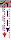 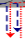 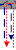 Схемы организации дорожного движения в непосредственной близости от образовательного учрежденияСхема организации дорожного движения ограничена автомобильными дорогами, находящимися в непосредственной близости от образовательного учреждения;На схеме обозначено:- здание ОУ с указанием территории, принадлежащей непосредственно ОУ - автомобильные дороги и тротуары;- уличные (наземные – регулируемые / нерегулируемые) и внеуличные (надземные ) пешеходные переходы на подходах к ОУ;- дислокация существующих дорожных знаков и дорожной разметки;- другие технические средства организации дорожного движения;- направление движения транспортных средств по проезжей части;- направление безопасного маршрута движения детей (учеников, обучающихся);3. На схеме указано расположение остановок маршрутных транспортных средств и безопасные маршруты движения детей (учеников) от остановочного пункта к ОУ и обратно;4. При наличии стоянки (парковочных мест) около ОУ, указывается место расположение и безопасные маршруты движения детей (учеников) от парковочных мест к ОУ и обратно.Маршруты движения организованных групп детей от ОУ к стадиону, парку или к спортивно-оздоровительному комплексу Образец схемы.Схемы маршрутов движения организованных групп детей от ОУ к стадиону, парку или к спортивно-оздоровительному комплексуНа схеме района расположения ОУ указаны безопасные маршруты движения детей от ОУ к стадиону, парку и обратно. Данные схемы  используются преподавательским составом при организации движения групп детей к местам проведения занятий вне территории ОУ.Пути движения транспортных средств к местам разгрузки/погрузки и рекомендуемые пути передвижения детей по территории образовательного учрежденияСхемы пути движения транспортных средств к местам разгрузки/погрузкиНа схеме указывается примерная траектория движения транспортного средства на территории ОУ, в том числе место погрузки/разгрузки, а также безопасный маршрут движения детей во время погрузочно-разгрузочных работ. В целях обеспечения безопасного движения детей по территории ОУ  исключено пересечение пути движения детей и пути движения транспортных средств.II. Информация об обеспечении безопасности перевозок детей специальным транспортным средством (автобусом).(при наличии автобуса)Общие сведенияМарка ПАЗ-32053-70  Модель ПАЗ-32053-70  Государственный регистрационный знак М 037 МХ  61 rus Год выпуска    2010 г.  Количество мест в автобусе 22Соответствие конструкции требованиям, предъявляемым к школьным автобусам соответствует1. Сведения о водителе автобуса2. Организационно-техническое обеспечениеЛицо, ответственное, за обеспечение безопасности дорожного движения: Господинкина Галина Юрьевнаназначено приказом директора МБОУ ЕСОШ № 7 им. О. Казанского, прошло аттестацию 13.03.2013 года;2) Организация проведения предрейсового медицинского осмотра водителя:осуществляет                                      Серкина Н.А.                                                                                       (Ф.И.О. специалиста)на основании договора № 7 безвозмездного   оказания услуг с МБУЗ «ЦРБ» Егорлыкского района № 7 от 12.01.2016 г.,действительного до 31.12.2016 г.3) Организация проведения предрейсового технического осмотра транспортного средства:осуществляет                                  Варибрус В.В.                                                                                        (Ф.И.О. специалиста)на основании договора  о безвозмездном предоставлении услуг по ежедневному техническому осмотру автобуса от 31.09.2016 г. действительного до 31.08.2017 г. 4) Дата очередного технического осмотра        октябрь 2016 год5) Место стоянки автобуса в нерабочее время  гараж ОАО «Атаманский Элеватор»меры, исключающие несанкционированное использование диспетчер, тахограф3. Сведения о владельцеЮридический адрес владельца Ростовская область станица Егорлыкская пер. Тургенева,129Фактический адрес владельца Ростовская область станица Егорлыкская пер. Тургенева,129Телефон ответственного лица 22-6-67Информационная карточкаперевозок детей специальным транспортным средствомОбщие сведенияМарка  ПАЗ-32053-70  Модель ПАЗ-32053-70   Государственный регистрационный знак М 037 МХ  61 rusГод выпуска 2010 г. Количество мест в автобусе  - 22Соответствие конструкции требованиям, предъявляемым к школьным автобусам :  соответствует1. Сведения о владельцеВладелец       МБОУ Егорлыкская СОШ № 7 им. О. Казанского                                                                    (наименование организации)Юридический адрес владельца Ростовская область станица Егорлыкская пер. Тургенева,129Фактический адрес владельца Ростовская область станица Егорлыкская пер. Тургенева,129Телефон ответственного лица 22-6-672. Сведения о водителе автобусаФамилия, имя, отчество  Китрашов Владимир НиколаевичПринят на работу   10.10.2007 г.Стаж вождения категории D  17 лет3. Организационно-техническое обеспечениеЛицо, ответственное, за обеспечение безопасности дорожного движения: Господинкина Г.Ю. назначено  2012 год, прошло аттестацию 13.03.2013 г..Дата последнего технического осмотра  апрель 2016 г.Директор образовательного учреждения(заведующий ОУ)                                 __________________   Авилова О.В.	                                            (подпись) 	 (Ф.И.О.)Руководитель организации,осуществляющей перевозку детейспециальным транспортом (автобусом)                                           __________________   Авилова О.В.	                                            (подпись) 	 (Ф.И.О.)Маршрут движения автобуса ОУ(В случаях, когда осуществляется перевозка детей специальным транспортным средством на экскурсии, спортивные соревнования, в лагеря, к месту сдачи государственной аттестации и единого государственного экзамена, Паспорт безопасности ОУ дополняется схемами маршрута движения специального транспортного средства)Рекомендации к составлению схемы маршрута движения автобуса ОУНа схеме указываются населенные пункты, через которые происходит следование автобуса ОУ, оборудованные места остановок для посадки и высадки детей в каждом населенном пункте; непосредственно населенный пункт, где расположено ОУ.На схеме указан безопасный маршрут следования автобуса ОУ из пункта А в пункт В, а также обозначены:- жилые дома населенных пунктов;- здание ОУ;- автомобильные дороги;- дислокация существующих дорожных знаков на пути следования автобуса ОУ;- пешеходные переходы, пересекающие проезжую часть маршрута движения автобуса ОУ;- другие технические средства организации дорожного движения.Дополнительно, при наличии трудных (опасных) участков дорог по пути следования автобуса, представляется целесообразным давать их подробное описание с рекомендациями по безопасному преодолению. Кроме того, рекомендуется дополнять паспорт соответственно фотоматериалами с изображением таких участков, а также с изображением остановочных пунктов и мест ожидания.В случаях, когда осуществляется перевозка детей специальным транспортным средством на экскурсии, спортивные соревнования, в лагеря, к месту сдачи государственной аттестации и единого государственного экзамена, Паспорт безопасности ОУ дополняется схемами маршрута движения специального транспортного средства.Безопасное расположение остановки автобуса у ОУ Образец схемы.Рекомендации к составлению схемы расположения остановки автобуса ОУНа схеме указывается подъезд в оборудованный «карман» или другое оборудованное место для посадки и высадки детей из автобуса ОУ, и дальнейший путь движения автобуса по проезжей части, а также безопасный маршрут движения детей (учеников) от остановки автобуса ОУ.На схеме обозначено:- жилые дома района расположения ОУ;- здание ОУ;- ограждение территории ОУ (при наличии);- автомобильные дороги.ПриложениеПлан-схема пути движения транспортных средств и детей (учеников)при проведении дорожных ремонтно-строительных работРекомендации к составлению план-схемы пути движения транспортных средств и детей (учеников)при проведении дорожных ремонтно-строительных работНа схеме указывается место производства дорожных ремонтно-строительных работ, обустройство дорожными знаками и ограждениями, иными средствами организации дорожного движения, а также безопасный маршрут движения детей (учеников) к образовательному учреждению, учитывая изменение движение по тротуару.На схеме обозначено:- участок производства дорожных ремонтно-строительных работ;- автомобильные дороги;- тротуары;- альтернативные пути (обходы места производства дорожных ремонтно-строительных работ пешеходами и объезды транспортными средствами);- здание ОУ;- ограждение территории ОУ (при наличии).               «СОГЛАСОВАНО»(Администрацией органа местного самоуправления)Гулай И.И. 22.08.2016 г.      «СОГЛАСОВАНО»(Госавтоинспекцией муниципального образования) Камышенский С.А.дата         подпись             ФИО«УТВЕРЖДАЮ»(Руководитель образовательного учреждения)Авилова О.В.   22.08.2016 г.     Фамилия, имя, отчествоПринят на работуСтаж в кате-гории D Дата пред- стоящего мед. осмотраПериод проведения стажировкиПовыше-ние ква- лификацииДопущен- ные нару- шения ПДДКитрашов Владимир Николаевич10.10.2007 г.34 лет/17 лет10.05.2018 г.-24.03.2015-31.03.2015отсутствуют